旅游指南针团队/散客确认书打印日期：2020/1/23 18:52:00甲方昆明康辉旅行社（烟草楼）昆明康辉旅行社（烟草楼）联系人刘逸仙联系电话1898717258918987172589乙方云南省国际旅行社有限公司云南省国际旅行社有限公司联系人王峻林联系电话1333051519413330515194团期编号XSL06QG200130GXSL06QG200130G产品名称邂逅苏门答腊4晚6天(促销）邂逅苏门答腊4晚6天(促销）邂逅苏门答腊4晚6天(促销）邂逅苏门答腊4晚6天(促销）发团日期2020-01-302020-01-30回团日期2020-02-04参团人数6(6大)6(6大)费用明细费用明细费用明细费用明细费用明细费用明细费用明细费用明细序号项目项目数量单价小计备注备注1成人成人62980.0017880.00合计总金额：壹万柒仟捌佰捌拾元整总金额：壹万柒仟捌佰捌拾元整总金额：壹万柒仟捌佰捌拾元整总金额：壹万柒仟捌佰捌拾元整17880.0017880.0017880.00电子合同 组合险 意外险电子合同 组合险 意外险电子合同 组合险 意外险电子合同 组合险 意外险电子合同 组合险 意外险电子合同 组合险 意外险电子合同 组合险 意外险电子合同 组合险 意外险请将款项汇入我社指定账户并传汇款凭证，如向非指定或员工个人账户等汇款，不作为团款确认，且造成的损失我社概不负责；出团前须结清所有费用！请将款项汇入我社指定账户并传汇款凭证，如向非指定或员工个人账户等汇款，不作为团款确认，且造成的损失我社概不负责；出团前须结清所有费用！请将款项汇入我社指定账户并传汇款凭证，如向非指定或员工个人账户等汇款，不作为团款确认，且造成的损失我社概不负责；出团前须结清所有费用！请将款项汇入我社指定账户并传汇款凭证，如向非指定或员工个人账户等汇款，不作为团款确认，且造成的损失我社概不负责；出团前须结清所有费用！请将款项汇入我社指定账户并传汇款凭证，如向非指定或员工个人账户等汇款，不作为团款确认，且造成的损失我社概不负责；出团前须结清所有费用！请将款项汇入我社指定账户并传汇款凭证，如向非指定或员工个人账户等汇款，不作为团款确认，且造成的损失我社概不负责；出团前须结清所有费用！请将款项汇入我社指定账户并传汇款凭证，如向非指定或员工个人账户等汇款，不作为团款确认，且造成的损失我社概不负责；出团前须结清所有费用！请将款项汇入我社指定账户并传汇款凭证，如向非指定或员工个人账户等汇款，不作为团款确认，且造成的损失我社概不负责；出团前须结清所有费用！账户信息账户信息账户信息账户信息账户信息账户信息账户信息账户信息招商银行昆明拓东路支行招商银行昆明拓东路支行招商银行昆明拓东路支行云南省国际旅行社有限公司云南省国际旅行社有限公司871903386110603871903386110603871903386110603招商银行昆明广福路支行招商银行昆明广福路支行招商银行昆明广福路支行云南省国际旅行社有限公司云南省国际旅行社有限公司871903386110802871903386110802871903386110802中国建设银行昆明东站支行中国建设银行昆明东站支行中国建设银行昆明东站支行陶建新陶建新623668386000172248262366838600017224826236683860001722482行程安排行程安排行程安排行程安排行程安排行程安排行程安排行程安排2020/01/30昆明长水国际机场集合昆明长水国际机场集合昆明长水国际机场集合昆明长水国际机场集合昆明长水国际机场集合昆明长水国际机场集合昆明长水国际机场集合2020/01/30准时前往昆明长水国际机场三楼国际出发厅K区集合，做好准备乘机前往有“黄金岛”之称的苏门答腊岛。准时前往昆明长水国际机场三楼国际出发厅K区集合，做好准备乘机前往有“黄金岛”之称的苏门答腊岛。准时前往昆明长水国际机场三楼国际出发厅K区集合，做好准备乘机前往有“黄金岛”之称的苏门答腊岛。准时前往昆明长水国际机场三楼国际出发厅K区集合，做好准备乘机前往有“黄金岛”之称的苏门答腊岛。准时前往昆明长水国际机场三楼国际出发厅K区集合，做好准备乘机前往有“黄金岛”之称的苏门答腊岛。准时前往昆明长水国际机场三楼国际出发厅K区集合，做好准备乘机前往有“黄金岛”之称的苏门答腊岛。准时前往昆明长水国际机场三楼国际出发厅K区集合，做好准备乘机前往有“黄金岛”之称的苏门答腊岛。2020/01/30早餐：敬请自理；午餐：敬请自理；晚餐：敬请自理；住宿：飞机早餐：敬请自理；午餐：敬请自理；晚餐：敬请自理；住宿：飞机早餐：敬请自理；午餐：敬请自理；晚餐：敬请自理；住宿：飞机早餐：敬请自理；午餐：敬请自理；晚餐：敬请自理；住宿：飞机早餐：敬请自理；午餐：敬请自理；晚餐：敬请自理；住宿：飞机早餐：敬请自理；午餐：敬请自理；晚餐：敬请自理；住宿：飞机早餐：敬请自理；午餐：敬请自理；晚餐：敬请自理；住宿：飞机2020/01/31昆明-巴东（西苏门答腊） 牛角清真寺-艾尔玛妮海滩-唐人街-鱼市场(飞机  汽车)昆明-巴东（西苏门答腊） 牛角清真寺-艾尔玛妮海滩-唐人街-鱼市场(飞机  汽车)昆明-巴东（西苏门答腊） 牛角清真寺-艾尔玛妮海滩-唐人街-鱼市场(飞机  汽车)昆明-巴东（西苏门答腊） 牛角清真寺-艾尔玛妮海滩-唐人街-鱼市场(飞机  汽车)昆明-巴东（西苏门答腊） 牛角清真寺-艾尔玛妮海滩-唐人街-鱼市场(飞机  汽车)昆明-巴东（西苏门答腊） 牛角清真寺-艾尔玛妮海滩-唐人街-鱼市场(飞机  汽车)昆明-巴东（西苏门答腊） 牛角清真寺-艾尔玛妮海滩-唐人街-鱼市场(飞机  汽车)2020/01/31昆明-巴东，参考航班：CTV5701/02:20-05:45（具体时刻以民航局批复时间为准）；前往参观别具特色的【牛角清真寺】，这种外观的清真寺是只有在西苏门答腊才能看到的。然后前往【艾尔玛妮海滩】。午餐品尝当地风味餐。前往【唐人街】，这里的许多风物是荷兰殖民时代和中印文化交流的见证。前往【鱼市场】，这里天天都在贩卖刚打捞起来的海产品，也经营一些当地水果、小吃和日用杂货。昆明-巴东，参考航班：CTV5701/02:20-05:45（具体时刻以民航局批复时间为准）；前往参观别具特色的【牛角清真寺】，这种外观的清真寺是只有在西苏门答腊才能看到的。然后前往【艾尔玛妮海滩】。午餐品尝当地风味餐。前往【唐人街】，这里的许多风物是荷兰殖民时代和中印文化交流的见证。前往【鱼市场】，这里天天都在贩卖刚打捞起来的海产品，也经营一些当地水果、小吃和日用杂货。昆明-巴东，参考航班：CTV5701/02:20-05:45（具体时刻以民航局批复时间为准）；前往参观别具特色的【牛角清真寺】，这种外观的清真寺是只有在西苏门答腊才能看到的。然后前往【艾尔玛妮海滩】。午餐品尝当地风味餐。前往【唐人街】，这里的许多风物是荷兰殖民时代和中印文化交流的见证。前往【鱼市场】，这里天天都在贩卖刚打捞起来的海产品，也经营一些当地水果、小吃和日用杂货。昆明-巴东，参考航班：CTV5701/02:20-05:45（具体时刻以民航局批复时间为准）；前往参观别具特色的【牛角清真寺】，这种外观的清真寺是只有在西苏门答腊才能看到的。然后前往【艾尔玛妮海滩】。午餐品尝当地风味餐。前往【唐人街】，这里的许多风物是荷兰殖民时代和中印文化交流的见证。前往【鱼市场】，这里天天都在贩卖刚打捞起来的海产品，也经营一些当地水果、小吃和日用杂货。昆明-巴东，参考航班：CTV5701/02:20-05:45（具体时刻以民航局批复时间为准）；前往参观别具特色的【牛角清真寺】，这种外观的清真寺是只有在西苏门答腊才能看到的。然后前往【艾尔玛妮海滩】。午餐品尝当地风味餐。前往【唐人街】，这里的许多风物是荷兰殖民时代和中印文化交流的见证。前往【鱼市场】，这里天天都在贩卖刚打捞起来的海产品，也经营一些当地水果、小吃和日用杂货。昆明-巴东，参考航班：CTV5701/02:20-05:45（具体时刻以民航局批复时间为准）；前往参观别具特色的【牛角清真寺】，这种外观的清真寺是只有在西苏门答腊才能看到的。然后前往【艾尔玛妮海滩】。午餐品尝当地风味餐。前往【唐人街】，这里的许多风物是荷兰殖民时代和中印文化交流的见证。前往【鱼市场】，这里天天都在贩卖刚打捞起来的海产品，也经营一些当地水果、小吃和日用杂货。昆明-巴东，参考航班：CTV5701/02:20-05:45（具体时刻以民航局批复时间为准）；前往参观别具特色的【牛角清真寺】，这种外观的清真寺是只有在西苏门答腊才能看到的。然后前往【艾尔玛妮海滩】。午餐品尝当地风味餐。前往【唐人街】，这里的许多风物是荷兰殖民时代和中印文化交流的见证。前往【鱼市场】，这里天天都在贩卖刚打捞起来的海产品，也经营一些当地水果、小吃和日用杂货。2020/01/31早餐：敬请自理；午餐：午餐；晚餐：晚餐；住宿：巴东早餐：敬请自理；午餐：午餐；晚餐：晚餐；住宿：巴东早餐：敬请自理；午餐：午餐；晚餐：晚餐；住宿：巴东早餐：敬请自理；午餐：午餐；晚餐：晚餐；住宿：巴东早餐：敬请自理；午餐：午餐；晚餐：晚餐；住宿：巴东早餐：敬请自理；午餐：午餐；晚餐：晚餐；住宿：巴东早餐：敬请自理；午餐：午餐；晚餐：晚餐；住宿：巴东2020/02/01曼德湾出海——塞丹岛（包含1次浮潜）+古巴达克岛+红树林(汽车)曼德湾出海——塞丹岛（包含1次浮潜）+古巴达克岛+红树林(汽车)曼德湾出海——塞丹岛（包含1次浮潜）+古巴达克岛+红树林(汽车)曼德湾出海——塞丹岛（包含1次浮潜）+古巴达克岛+红树林(汽车)曼德湾出海——塞丹岛（包含1次浮潜）+古巴达克岛+红树林(汽车)曼德湾出海——塞丹岛（包含1次浮潜）+古巴达克岛+红树林(汽车)曼德湾出海——塞丹岛（包含1次浮潜）+古巴达克岛+红树林(汽车)2020/02/01早餐后前往【曼德湾】，欣赏碧海蓝天。出海游玩【塞丹岛】，【古巴达克岛】，您可以体验浮潜，享受百分百的原生态之旅，享受没有城市喧嚣的闲暇时光，还可以乘船游荡在【红树林】中，来一场难忘的丛林穿越之旅。早餐后前往【曼德湾】，欣赏碧海蓝天。出海游玩【塞丹岛】，【古巴达克岛】，您可以体验浮潜，享受百分百的原生态之旅，享受没有城市喧嚣的闲暇时光，还可以乘船游荡在【红树林】中，来一场难忘的丛林穿越之旅。早餐后前往【曼德湾】，欣赏碧海蓝天。出海游玩【塞丹岛】，【古巴达克岛】，您可以体验浮潜，享受百分百的原生态之旅，享受没有城市喧嚣的闲暇时光，还可以乘船游荡在【红树林】中，来一场难忘的丛林穿越之旅。早餐后前往【曼德湾】，欣赏碧海蓝天。出海游玩【塞丹岛】，【古巴达克岛】，您可以体验浮潜，享受百分百的原生态之旅，享受没有城市喧嚣的闲暇时光，还可以乘船游荡在【红树林】中，来一场难忘的丛林穿越之旅。早餐后前往【曼德湾】，欣赏碧海蓝天。出海游玩【塞丹岛】，【古巴达克岛】，您可以体验浮潜，享受百分百的原生态之旅，享受没有城市喧嚣的闲暇时光，还可以乘船游荡在【红树林】中，来一场难忘的丛林穿越之旅。早餐后前往【曼德湾】，欣赏碧海蓝天。出海游玩【塞丹岛】，【古巴达克岛】，您可以体验浮潜，享受百分百的原生态之旅，享受没有城市喧嚣的闲暇时光，还可以乘船游荡在【红树林】中，来一场难忘的丛林穿越之旅。早餐后前往【曼德湾】，欣赏碧海蓝天。出海游玩【塞丹岛】，【古巴达克岛】，您可以体验浮潜，享受百分百的原生态之旅，享受没有城市喧嚣的闲暇时光，还可以乘船游荡在【红树林】中，来一场难忘的丛林穿越之旅。2020/02/01早餐：酒店早餐；午餐：午餐；晚餐：晚餐；住宿：巴东早餐：酒店早餐；午餐：午餐；晚餐：晚餐；住宿：巴东早餐：酒店早餐；午餐：午餐；晚餐：晚餐；住宿：巴东早餐：酒店早餐；午餐：午餐；晚餐：晚餐；住宿：巴东早餐：酒店早餐；午餐：午餐；晚餐：晚餐；住宿：巴东早餐：酒店早餐；午餐：午餐；晚餐：晚餐；住宿：巴东早餐：酒店早餐；午餐：午餐；晚餐：晚餐；住宿：巴东2020/02/02全天自由活动（不含用车、导游及正餐）(无)全天自由活动（不含用车、导游及正餐）(无)全天自由活动（不含用车、导游及正餐）(无)全天自由活动（不含用车、导游及正餐）(无)全天自由活动（不含用车、导游及正餐）(无)全天自由活动（不含用车、导游及正餐）(无)全天自由活动（不含用车、导游及正餐）(无)2020/02/02全天自由活动（不含用车、导游及正餐）全天自由活动（不含用车、导游及正餐）全天自由活动（不含用车、导游及正餐）全天自由活动（不含用车、导游及正餐）全天自由活动（不含用车、导游及正餐）全天自由活动（不含用车、导游及正餐）全天自由活动（不含用车、导游及正餐）2020/02/02早餐：酒店早餐；午餐：敬请自理；晚餐：敬请自理；住宿：巴东早餐：酒店早餐；午餐：敬请自理；晚餐：敬请自理；住宿：巴东早餐：酒店早餐；午餐：敬请自理；晚餐：敬请自理；住宿：巴东早餐：酒店早餐；午餐：敬请自理；晚餐：敬请自理；住宿：巴东早餐：酒店早餐；午餐：敬请自理；晚餐：敬请自理；住宿：巴东早餐：酒店早餐；午餐：敬请自理；晚餐：敬请自理；住宿：巴东早餐：酒店早餐；午餐：敬请自理；晚餐：敬请自理；住宿：巴东2020/02/03全天自由活动（不含用车、导游及正餐）(无)全天自由活动（不含用车、导游及正餐）(无)全天自由活动（不含用车、导游及正餐）(无)全天自由活动（不含用车、导游及正餐）(无)全天自由活动（不含用车、导游及正餐）(无)全天自由活动（不含用车、导游及正餐）(无)全天自由活动（不含用车、导游及正餐）(无)2020/02/03全天自由活动（不含用车、导游及正餐）全天自由活动（不含用车、导游及正餐）全天自由活动（不含用车、导游及正餐）全天自由活动（不含用车、导游及正餐）全天自由活动（不含用车、导游及正餐）全天自由活动（不含用车、导游及正餐）全天自由活动（不含用车、导游及正餐）2020/02/03早餐：酒店早餐；午餐：敬请自理；晚餐：敬请自理；住宿：巴东早餐：酒店早餐；午餐：敬请自理；晚餐：敬请自理；住宿：巴东早餐：酒店早餐；午餐：敬请自理；晚餐：敬请自理；住宿：巴东早餐：酒店早餐；午餐：敬请自理；晚餐：敬请自理；住宿：巴东早餐：酒店早餐；午餐：敬请自理；晚餐：敬请自理；住宿：巴东早餐：酒店早餐；午餐：敬请自理；晚餐：敬请自理；住宿：巴东早餐：酒店早餐；午餐：敬请自理；晚餐：敬请自理；住宿：巴东2020/02/04巴东/昆明 双子湖(汽车  飞机)巴东/昆明 双子湖(汽车  飞机)巴东/昆明 双子湖(汽车  飞机)巴东/昆明 双子湖(汽车  飞机)巴东/昆明 双子湖(汽车  飞机)巴东/昆明 双子湖(汽车  飞机)巴东/昆明 双子湖(汽车  飞机)2020/02/04早餐后前往参观相伴相生的【双子湖】。晚上乘机返回昆明，抵达后结束愉快的苏门答腊之旅。巴东-昆明，参考航班：CTV5700/20:00-01:15+1（具体以民航局批复时间为准）早餐后前往参观相伴相生的【双子湖】。晚上乘机返回昆明，抵达后结束愉快的苏门答腊之旅。巴东-昆明，参考航班：CTV5700/20:00-01:15+1（具体以民航局批复时间为准）早餐后前往参观相伴相生的【双子湖】。晚上乘机返回昆明，抵达后结束愉快的苏门答腊之旅。巴东-昆明，参考航班：CTV5700/20:00-01:15+1（具体以民航局批复时间为准）早餐后前往参观相伴相生的【双子湖】。晚上乘机返回昆明，抵达后结束愉快的苏门答腊之旅。巴东-昆明，参考航班：CTV5700/20:00-01:15+1（具体以民航局批复时间为准）早餐后前往参观相伴相生的【双子湖】。晚上乘机返回昆明，抵达后结束愉快的苏门答腊之旅。巴东-昆明，参考航班：CTV5700/20:00-01:15+1（具体以民航局批复时间为准）早餐后前往参观相伴相生的【双子湖】。晚上乘机返回昆明，抵达后结束愉快的苏门答腊之旅。巴东-昆明，参考航班：CTV5700/20:00-01:15+1（具体以民航局批复时间为准）早餐后前往参观相伴相生的【双子湖】。晚上乘机返回昆明，抵达后结束愉快的苏门答腊之旅。巴东-昆明，参考航班：CTV5700/20:00-01:15+1（具体以民航局批复时间为准）2020/02/04早餐：酒店早餐；午餐：午餐；晚餐：晚餐；住宿：温馨的家早餐：酒店早餐；午餐：午餐；晚餐：晚餐；住宿：温馨的家早餐：酒店早餐；午餐：午餐；晚餐：晚餐；住宿：温馨的家早餐：酒店早餐；午餐：午餐；晚餐：晚餐；住宿：温馨的家早餐：酒店早餐；午餐：午餐；晚餐：晚餐；住宿：温馨的家早餐：酒店早餐；午餐：午餐；晚餐：晚餐；住宿：温馨的家早餐：酒店早餐；午餐：午餐；晚餐：晚餐；住宿：温馨的家费用说明费用说明费用说明费用说明费用说明费用说明费用说明费用说明1.现确认以上行程机位给贵公司，请收到确认件后签字盖章回传确认件至我社，或将全款汇到我社指定账号，我社以收到有效定金或确认件回执为准确认机位位置！2.客户确认订单回执后，已定计划不得取消，若客户单方取消，将收取全额机票款，并承担我司在团队操作中的其他费用损失。3.定金交付后，无论贵公司收客与否，定金将被100%收取，不得退回，如果客人不能出行，贵公司还需要承担掉位产生的全部损失。4.剩余团费于出发前1个星期，一次付清。5.出团通知书，需要团款交付清楚之后我社才可发出。6.游客名单出团前10天交给我公司出票，因贵司提供名单错误或逾期产生损失由组团社负责。7.海岛度假酒店不指定房型，以实际酒店分房入住为准，团队旅游原则安排同性2人一间房，如出现单男单女，请团员务必配合轮流拆夫妻；遇单数团，多出一人以加床为准，如不配合拼房或无法加床请补单房差，8.12周岁（含12岁）以上小孩必须占床。    请您将以上确认的团款金额，汇入我公司下列指定账户，其他任何私人账户均不属于我社指定账户，因汇到确认件之外的账户，产生的款项不到位，我方不承担任何责任且有权拒绝操作；若因贵社原因未按协议规定内容执行，影响航空公司开票或客人出团，由贵公司承担全部责任，我社将保留对该部分机位另行安排处理，且不再通知贵公司。再次感谢您的大力支持与合作！1.现确认以上行程机位给贵公司，请收到确认件后签字盖章回传确认件至我社，或将全款汇到我社指定账号，我社以收到有效定金或确认件回执为准确认机位位置！2.客户确认订单回执后，已定计划不得取消，若客户单方取消，将收取全额机票款，并承担我司在团队操作中的其他费用损失。3.定金交付后，无论贵公司收客与否，定金将被100%收取，不得退回，如果客人不能出行，贵公司还需要承担掉位产生的全部损失。4.剩余团费于出发前1个星期，一次付清。5.出团通知书，需要团款交付清楚之后我社才可发出。6.游客名单出团前10天交给我公司出票，因贵司提供名单错误或逾期产生损失由组团社负责。7.海岛度假酒店不指定房型，以实际酒店分房入住为准，团队旅游原则安排同性2人一间房，如出现单男单女，请团员务必配合轮流拆夫妻；遇单数团，多出一人以加床为准，如不配合拼房或无法加床请补单房差，8.12周岁（含12岁）以上小孩必须占床。    请您将以上确认的团款金额，汇入我公司下列指定账户，其他任何私人账户均不属于我社指定账户，因汇到确认件之外的账户，产生的款项不到位，我方不承担任何责任且有权拒绝操作；若因贵社原因未按协议规定内容执行，影响航空公司开票或客人出团，由贵公司承担全部责任，我社将保留对该部分机位另行安排处理，且不再通知贵公司。再次感谢您的大力支持与合作！1.现确认以上行程机位给贵公司，请收到确认件后签字盖章回传确认件至我社，或将全款汇到我社指定账号，我社以收到有效定金或确认件回执为准确认机位位置！2.客户确认订单回执后，已定计划不得取消，若客户单方取消，将收取全额机票款，并承担我司在团队操作中的其他费用损失。3.定金交付后，无论贵公司收客与否，定金将被100%收取，不得退回，如果客人不能出行，贵公司还需要承担掉位产生的全部损失。4.剩余团费于出发前1个星期，一次付清。5.出团通知书，需要团款交付清楚之后我社才可发出。6.游客名单出团前10天交给我公司出票，因贵司提供名单错误或逾期产生损失由组团社负责。7.海岛度假酒店不指定房型，以实际酒店分房入住为准，团队旅游原则安排同性2人一间房，如出现单男单女，请团员务必配合轮流拆夫妻；遇单数团，多出一人以加床为准，如不配合拼房或无法加床请补单房差，8.12周岁（含12岁）以上小孩必须占床。    请您将以上确认的团款金额，汇入我公司下列指定账户，其他任何私人账户均不属于我社指定账户，因汇到确认件之外的账户，产生的款项不到位，我方不承担任何责任且有权拒绝操作；若因贵社原因未按协议规定内容执行，影响航空公司开票或客人出团，由贵公司承担全部责任，我社将保留对该部分机位另行安排处理，且不再通知贵公司。再次感谢您的大力支持与合作！1.现确认以上行程机位给贵公司，请收到确认件后签字盖章回传确认件至我社，或将全款汇到我社指定账号，我社以收到有效定金或确认件回执为准确认机位位置！2.客户确认订单回执后，已定计划不得取消，若客户单方取消，将收取全额机票款，并承担我司在团队操作中的其他费用损失。3.定金交付后，无论贵公司收客与否，定金将被100%收取，不得退回，如果客人不能出行，贵公司还需要承担掉位产生的全部损失。4.剩余团费于出发前1个星期，一次付清。5.出团通知书，需要团款交付清楚之后我社才可发出。6.游客名单出团前10天交给我公司出票，因贵司提供名单错误或逾期产生损失由组团社负责。7.海岛度假酒店不指定房型，以实际酒店分房入住为准，团队旅游原则安排同性2人一间房，如出现单男单女，请团员务必配合轮流拆夫妻；遇单数团，多出一人以加床为准，如不配合拼房或无法加床请补单房差，8.12周岁（含12岁）以上小孩必须占床。    请您将以上确认的团款金额，汇入我公司下列指定账户，其他任何私人账户均不属于我社指定账户，因汇到确认件之外的账户，产生的款项不到位，我方不承担任何责任且有权拒绝操作；若因贵社原因未按协议规定内容执行，影响航空公司开票或客人出团，由贵公司承担全部责任，我社将保留对该部分机位另行安排处理，且不再通知贵公司。再次感谢您的大力支持与合作！1.现确认以上行程机位给贵公司，请收到确认件后签字盖章回传确认件至我社，或将全款汇到我社指定账号，我社以收到有效定金或确认件回执为准确认机位位置！2.客户确认订单回执后，已定计划不得取消，若客户单方取消，将收取全额机票款，并承担我司在团队操作中的其他费用损失。3.定金交付后，无论贵公司收客与否，定金将被100%收取，不得退回，如果客人不能出行，贵公司还需要承担掉位产生的全部损失。4.剩余团费于出发前1个星期，一次付清。5.出团通知书，需要团款交付清楚之后我社才可发出。6.游客名单出团前10天交给我公司出票，因贵司提供名单错误或逾期产生损失由组团社负责。7.海岛度假酒店不指定房型，以实际酒店分房入住为准，团队旅游原则安排同性2人一间房，如出现单男单女，请团员务必配合轮流拆夫妻；遇单数团，多出一人以加床为准，如不配合拼房或无法加床请补单房差，8.12周岁（含12岁）以上小孩必须占床。    请您将以上确认的团款金额，汇入我公司下列指定账户，其他任何私人账户均不属于我社指定账户，因汇到确认件之外的账户，产生的款项不到位，我方不承担任何责任且有权拒绝操作；若因贵社原因未按协议规定内容执行，影响航空公司开票或客人出团，由贵公司承担全部责任，我社将保留对该部分机位另行安排处理，且不再通知贵公司。再次感谢您的大力支持与合作！1.现确认以上行程机位给贵公司，请收到确认件后签字盖章回传确认件至我社，或将全款汇到我社指定账号，我社以收到有效定金或确认件回执为准确认机位位置！2.客户确认订单回执后，已定计划不得取消，若客户单方取消，将收取全额机票款，并承担我司在团队操作中的其他费用损失。3.定金交付后，无论贵公司收客与否，定金将被100%收取，不得退回，如果客人不能出行，贵公司还需要承担掉位产生的全部损失。4.剩余团费于出发前1个星期，一次付清。5.出团通知书，需要团款交付清楚之后我社才可发出。6.游客名单出团前10天交给我公司出票，因贵司提供名单错误或逾期产生损失由组团社负责。7.海岛度假酒店不指定房型，以实际酒店分房入住为准，团队旅游原则安排同性2人一间房，如出现单男单女，请团员务必配合轮流拆夫妻；遇单数团，多出一人以加床为准，如不配合拼房或无法加床请补单房差，8.12周岁（含12岁）以上小孩必须占床。    请您将以上确认的团款金额，汇入我公司下列指定账户，其他任何私人账户均不属于我社指定账户，因汇到确认件之外的账户，产生的款项不到位，我方不承担任何责任且有权拒绝操作；若因贵社原因未按协议规定内容执行，影响航空公司开票或客人出团，由贵公司承担全部责任，我社将保留对该部分机位另行安排处理，且不再通知贵公司。再次感谢您的大力支持与合作！1.现确认以上行程机位给贵公司，请收到确认件后签字盖章回传确认件至我社，或将全款汇到我社指定账号，我社以收到有效定金或确认件回执为准确认机位位置！2.客户确认订单回执后，已定计划不得取消，若客户单方取消，将收取全额机票款，并承担我司在团队操作中的其他费用损失。3.定金交付后，无论贵公司收客与否，定金将被100%收取，不得退回，如果客人不能出行，贵公司还需要承担掉位产生的全部损失。4.剩余团费于出发前1个星期，一次付清。5.出团通知书，需要团款交付清楚之后我社才可发出。6.游客名单出团前10天交给我公司出票，因贵司提供名单错误或逾期产生损失由组团社负责。7.海岛度假酒店不指定房型，以实际酒店分房入住为准，团队旅游原则安排同性2人一间房，如出现单男单女，请团员务必配合轮流拆夫妻；遇单数团，多出一人以加床为准，如不配合拼房或无法加床请补单房差，8.12周岁（含12岁）以上小孩必须占床。    请您将以上确认的团款金额，汇入我公司下列指定账户，其他任何私人账户均不属于我社指定账户，因汇到确认件之外的账户，产生的款项不到位，我方不承担任何责任且有权拒绝操作；若因贵社原因未按协议规定内容执行，影响航空公司开票或客人出团，由贵公司承担全部责任，我社将保留对该部分机位另行安排处理，且不再通知贵公司。再次感谢您的大力支持与合作！1.现确认以上行程机位给贵公司，请收到确认件后签字盖章回传确认件至我社，或将全款汇到我社指定账号，我社以收到有效定金或确认件回执为准确认机位位置！2.客户确认订单回执后，已定计划不得取消，若客户单方取消，将收取全额机票款，并承担我司在团队操作中的其他费用损失。3.定金交付后，无论贵公司收客与否，定金将被100%收取，不得退回，如果客人不能出行，贵公司还需要承担掉位产生的全部损失。4.剩余团费于出发前1个星期，一次付清。5.出团通知书，需要团款交付清楚之后我社才可发出。6.游客名单出团前10天交给我公司出票，因贵司提供名单错误或逾期产生损失由组团社负责。7.海岛度假酒店不指定房型，以实际酒店分房入住为准，团队旅游原则安排同性2人一间房，如出现单男单女，请团员务必配合轮流拆夫妻；遇单数团，多出一人以加床为准，如不配合拼房或无法加床请补单房差，8.12周岁（含12岁）以上小孩必须占床。    请您将以上确认的团款金额，汇入我公司下列指定账户，其他任何私人账户均不属于我社指定账户，因汇到确认件之外的账户，产生的款项不到位，我方不承担任何责任且有权拒绝操作；若因贵社原因未按协议规定内容执行，影响航空公司开票或客人出团，由贵公司承担全部责任，我社将保留对该部分机位另行安排处理，且不再通知贵公司。再次感谢您的大力支持与合作！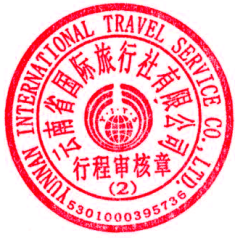 